FOM 12 Review Resource: Sinusoidal CurvesOn each graph below, write down The amplitudeThe sinusoidal axisThe periodThe range of The coordinates of the first maximum point and of the first minimum point.The function in the form or 2.Regression Tool:A cuckoo clock is hanging on a wall. The table below gives the height of the pendulum above the ground as the clock ticks.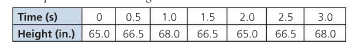 Plot the dataFind a sinusoidal model (function) for the data set. Write it down.(c) Use the model to find the height of the pendulum when t = 2.2 seconds. Is this an example of interpolation or extrapolation?(d) Use the model to find the height of the pendulum when t = 4.2 seconds. Is this an example of interpolation or extrapolation?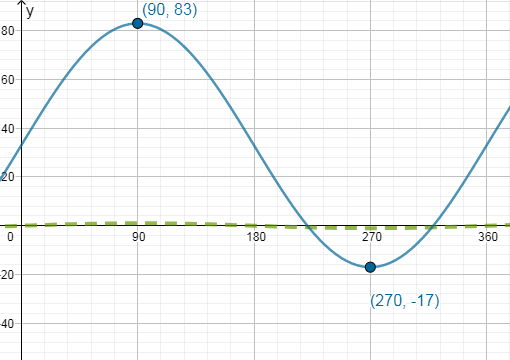 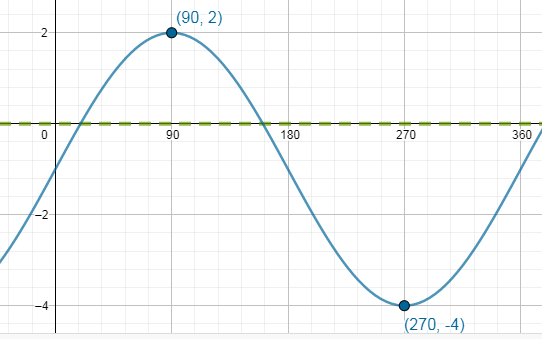 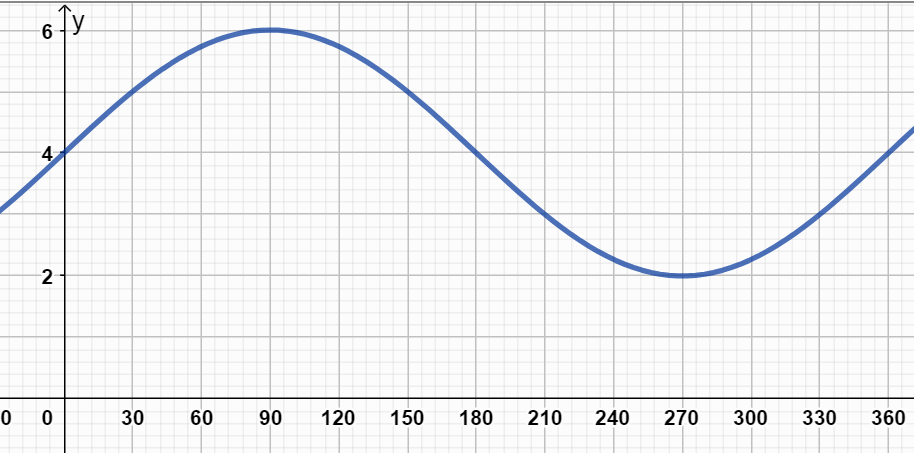 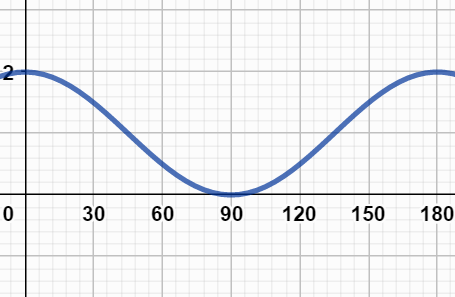 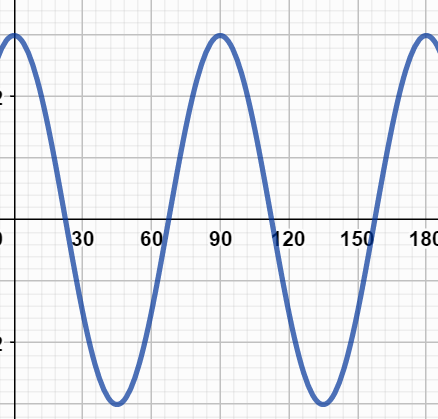 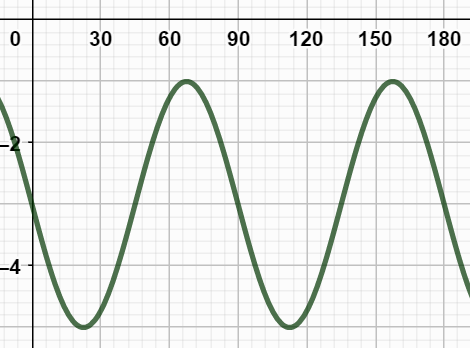 Write down:The amplitudeThe sinusoidal axisThe periodThe range of The coordinates of the first maximum point.Draw the graphs of the first period of each curve: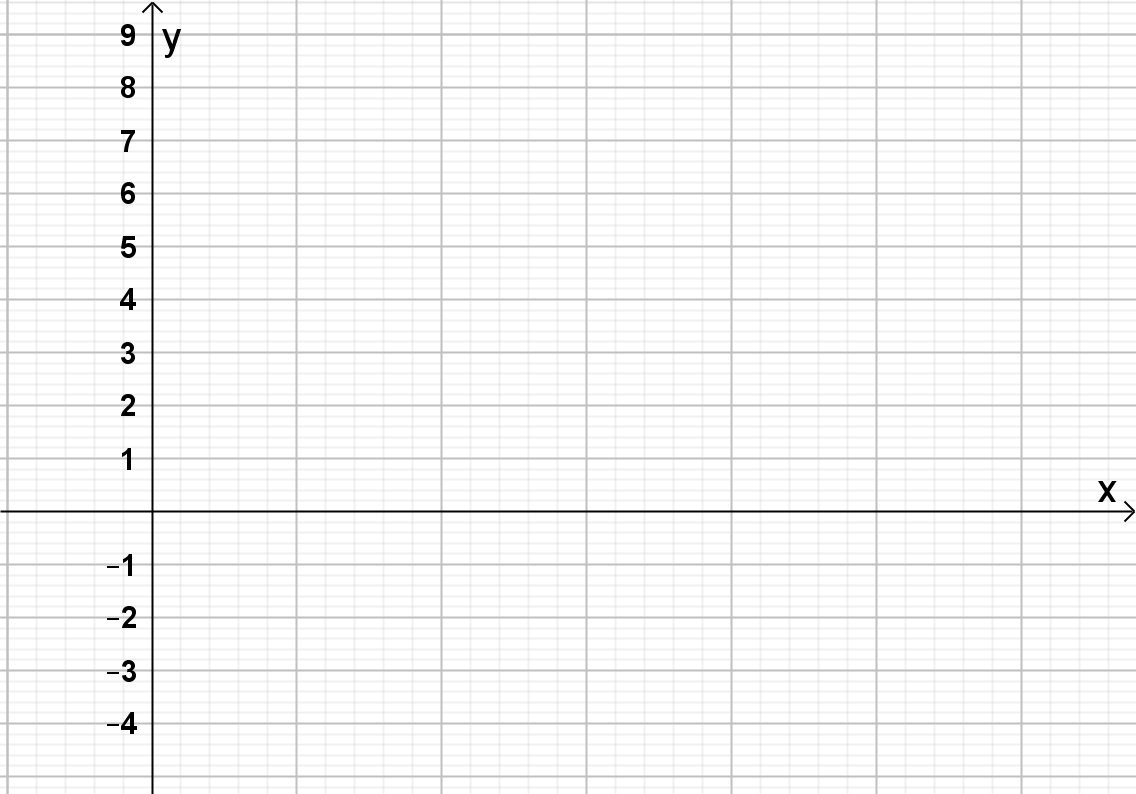 Write down:The amplitudeThe sinusoidal axisThe periodThe range of The coordinates of the first maximum point.Draw the graphs of the first period of each curve: